Mensagem ao projeto de Decreto Legislativo n°                    que confere por comprovado merecimento ao Sr. Mario Lisandro Bertoni, o “Título de Gratidão do Povo Itatibense.”Senhor Presidente.A presente propositura tem por finalidade homenagear o Sr Mario Lisandro Bertoni, que por anos vem realizando um significante trabalho em prol da população Itatibense.Mario Lisandro Bertoni, nasecido em itatiba em 03/071942, filho de Lázara Moreira da Silva e Ricardo Bertoni, tem 07 irmãos.Casado há 50 anos com sua eterna companheira Maria do Carmo Bedani, tem 2 filhos, Marcio e MARCIA E 3 netos, Isabela, Lucas e Enrico.NÃO é difícil falar de um SER HUMANO tão especial, difícil é em poucas palavras descrever a vida e a obra deste generoso Cidadão Itatibense.HOMEM DE caráter exemplar e índole invejável, além da simplicidade nata, faz questão de mostrar a sua origem, sempre COM MUITO orgulho e honra.Teve uma infância difícil, em todos os sentidos, de família muito POBRE SENTINDO as DIFICULDADES DOS PAIS PARA sustentar os 8 filhos, começou a trabalhar ainda criança. Algumas vezes tomava o lugar dos pais para chamar a atenção, CUIDAR E educar os irmãos, os quais sempre o RESPEITARAM, porque sabiam que ele queria o melhor PARA cada UM DELES. Austero e responsável desde cedo em suas condutas nunca faltou com o respeito E AMOR para com eles e para com quem quer que seja.Enfrentou todos os desafios e não tinha vergonha de sua origem humilde. Para Mário o trabalho é a melhor forma para dar dignidade às pessoas. Com esse pensamento, ainda com tenra idade FOI VENDIA de esterco, FOI ENGRAXATE, fazia de tudo um pouco para levar no fim do dia um dinheirinho para ajudar a família. E assim foi crescendo e desenvolvendo a sua indefectível personalidade.   Cursou O SENAI, em campinas, modelagem de calçados.  Tinha entre 12 a 14 anos, naquela época era uma ESCOLA INTERNATO.  Para ele em que pese a tristeza de ficar longe dos irmãos e dos pais por algum TEMPO, PREPARAR-SE PARA a vida por meio de uma educação profissionalizante era PREPONDERANTE. Falo isso para demonstrar a visão futurista daquele menino.O tempo passou. Casou-se com maria a mulher de sua vida, levando consigo o irmão caçula para que pudesse ajudar na educação, sempre com muita RESPONSABILIDADE, AMOR e carinho.Trabalhou na fábrica de calçados (COBRASIL), na Pabreu, teve loja de sapatos. Foi Diretor da Duomo, chegou a cursar um ano de engenharia civil, mas teve que parar, para poder trabalhar e ajudar a família. Sempre batalhou, leu, se informou, foi atrás do que queria, com muita fé e coragem e mesmo diante de todas as dificuldades, nunca o FEZ DESISTIR.Em 1977 abriu a própria empresa Maliber, começando no bairro do Jardim de Lucca, com teares de lançadeira.  Ele mesmo fazia as vendas, colocava os tecidos no próprio carro E FAZIA as entregas na região, sempre COM MUITO trabalho, luta e GARRA, A empresa foi crescendo, hoje a empresa POSSUI UM grande acervo tecnológico voltado à indústria de fiação, engomagem, tecelagem, tinturaria e acabamento em tecidos, gerando muitos empregos em Itatiba e Morungaba. Este ano a empresa completa 42 anos de existência. Em sua longa trajetória gerou milhares de empregos e ao mesmo tempo formou centenas de pessoas.Inobstante seu tino empresarial, sempre prevaleceu o senso da responsabilidade social que lhe é inato na sua companhia, as palavras SÃO VERBALIZADAS COM SINCERIDADE, CARINHO FRATERNAL, respeito e amor, independente da classe social, SEMPRE INCENTIVANDO e APOIANDO TODOS que chegam até ele.Embora seja discreto em suas ações de caridade e solidariedade, não deixa de ser notória a sua enorme colaboração à comunidade Itatibense, seja como empresário ou simplesmente nos atos voluntários de participação, auxílio e contribuição social. Não tenho condições de relatar quantas foram  as muitas boas ações praticadas pelo homenageado em prol de nossa sociedade  e mesmo  que tivesse seria indelicado de minha parte descreve-las, na medida em que, Mário compartilha  o ensinamento de jesus que nos fala: “Guardai-vos de fazer a vossa esmola diante dos homens, para serdes vistos por eles; aliás, não tereis galardão junto de vosso Pai, que está nos céus.
Quando, pois, deres esmola, não faças tocar trombeta diante de ti, como fazem os hipócritas nas sinagogas e nas ruas, para serem glorificados pelos homens. Em verdade vos digo que já receberam o seu galardão.
Mas, quando tu deres esmola, não saiba a tua mão esquerda o que faz a tua DIREITA; PARA que a tua esmola seja dada em secreto; e teu Pai, que vê em secreto, ele mesmo te recompensará PUBLICAMENTE. ” Mateus 6:1-4  É certo que Mario jamais quis nada em troca em face de seus atos e nem essa homenagem tem a intenção de recompensá-lo, mas simplesmente DE RECONHECER com humildade a gratidão de um povo a uma pessoa QUE SEMPRE com o princípio de praticar o bem E AJUDAR ao próximo contribui para uma vida melhor e mais digna dos cidadãos Itatibense.A presente propositura reflete, portanto, o desejo do povo Itatibense em homenagear o Sr. Mario Lisandro BertoniAguardo, portanto, que a presente propositura seja aprovada pelos nobres edis desta casa de leis.Palácio 26 de junho de 2018.Evair PiovesanaVereador - PDT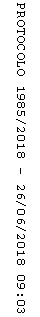 